 מסכת יבמות דף מט עמוד אאמר אביי: הכל מודים, בבא על הנדהמסכת יבמות דף מט עמוד בנדה - דהא תפסי בה קידושין, שנאמר: ותהי נדתה עליו, אפי' בשעת נדתה תפסי בה קידושין.. תניא נמי הכי: הכל מודים, בבא על הנדה ועל הסוטה ועל שומרת יבם - שאין הולד ממזר.ייחודה של מצוות נדהתפיסת קדושיןאביי לומד מן הפסוק שקדושין תופסים בנדה. לימוד זה הוא אסמכתא, שכן, הפסוק מדבר על כך שהשוכב עם נדה, טומאתה עליו. "עיקר הדבר נראה להו לחז"ל על פי הסברא. משום דבכלל היא מותרת לו, אלא איסור זמני רובץ עליה, ואין בכח איסור כזה להפקיע קדושין...  ועיין בשו"ת פני יהושע סי' ג' שחקר אם הא דקדושין תופסין בנדה הוא דוקא אם קידשה בכסף ובשטר, או גם אם קדשה בביאה. ולדעתי הדבר פשוט, דכל עיקר החידוש כאן כשקדשה בביאה, והרבותא אף על פי שקדשה בביאה אסורה, בכ"ז אינו דומה לשאר חייבי כריתות". לפיכך יתכן שאין צורך לברר בקדושין אם האישה נדה. אולם הרמב"ם ובעקבותיו השולחן ערוך פסקו: "המקדש אחת מן העריות לא עשה כלום, שאין קידושין תופסין בערוה, חוץ מן הנדה. שהמקדש את הנדה הרי זו מקודשת קידושין גמורין, ואין ראוי לעשות כן". מנמק המגיד משנה:"כיון שאינה ראויה לביאה ולא אף לחופה כמו שיתבאר פרק י' אין ראוי לקדשה. ויש מי שכתב שטעם דברי רבינו כאן הוא שמא יגע בבשרה". "לפי זה מסתבר שלדעת החולקים על הרמב"ם וסוברים שאין מניעה בחופת נדה.. הוא הדין שאין מניעה לקדשה". הרמ"א, שלא העיר כאן דבר לגבי קדושין, לגבי נישואין חלק על השו"ע: "כשר הדבר שלא תנשא עד שתטהר.  "ועכשיו המנהג שלא לדקדק, ואין ממתינין; ומכל מקום טוב להודיע לחתן תחלה שהיא נדה". אולי חשש הרמ"א לנימוק השני, שהביא הרב המגיד: שמא יגע בה, אולם בבאר היטב, שהביא נימוק זה בשם דרשות מהרי"ל טען, שהיות שאין היא אשתו עדיין, אין חיוב הרחקה לגביה, ולפיכך אין לאסור מידו לידה שמא יגע בה. ההיתר נחוץ גם בשל ההפסד של סעודת הנישואין. בטעם ההיתר הוצע: "שאנו מעט במקום א' ויש לחוש שמא יקדמנו אחר ברחמים". ההודעה מועילה "דעושה חופה כדי לבעול כשתהיה טהורה". ו"כשהוא אינו יודע אף על פי שהיא יודעת, ליכא קנין". מחלוקת אחרונים היא, האם הודעה מועילה גם לדעת הרמב"ם. במנחת חינוך הציע  ש"גם נדה הוא בהיקשא הנ"ל, דהתורה גילתה ותהי נדתה וגו' דתופסין הקידושין בנדה, אבל על לכתחילה, קאי בהיקשא דאסור לכתחילה". בעינים למשפט דחה זאת: לא משמע ברמב"ם שנותר איסור תורה, ואין היקש למחצה. אם נדה אינה כלולה בהיקש של כל העריות – אין להותירה בהיקש חלקית. אכן, ערוך השולחן סובר שגם לדעת הרמב"ם הבעיה היא זמנית:  "אח"כ כשהכניסה לרשותו בע"כ היא נשואה. ולפ"ז אין נ"מ לעניין ירושה אלא במקרה רחוק, כגון שברגע החופה מתה ודבר זה לא שכיח כלל. ולכן כתב הרמב"ם דחופת נדה אינה כלום, דבזה לא נגמרו הנשואין, וממילא ממ"נ: אם נפרדו זה מזו ברצונם- הרי גלו אדעתייהו שביטלו למה שדימו לעשות חופה. וגם זה לא שכיח. ואם לקחה לרשותו ואח"כ מתה קודם שתטהר- פשיטא שיורשה מטעם נשואה".האישה וילדיהשנינו בברייתא שוולד נדה איננו ממזר. כשרותו תלויה בתפישת הקדושין: "הבא על הנדה הולד כשר לדברי הכל אף על פי שהוא מחייבי כרת, שהרי קדושין תופסין בה, מדכתיב ותהי נדתה עליו אפילו בשעת נדתה תהא בה הויה גם בנה איננו חלל:  "אלמנה וגרושה וחללה זונה את אלה לא יקח.. ולא יחלל זרעו בעמיו אכולהו.. רבי אליעזר בן יעקב אמר: אלה - למעוטי נדה". בדעת חכמים ישנה הבנה שלדעתם הוולד חלל:כתב הרמב"ן:  "פירש הרב אב"ד ז"ל: דלרבנן הוי חלל מק"ו, מחייבי לאוין הוי חלל מחייבי כריתות לא כ"ש!? אלא דקשיא ליה הא דאמרינן בקדושין (ע"ז ב'): 'אין חללה אלא מאיסור כהונה, דכהן הבא על אחותו זונה משוי לה חללה לא משוי לה, ואפשר דאליבא דראב"י קאמרינן.. אלא בזה יש לדקדק לרבנן היכי הוה חלל מנדה, מה לאלמנה שכן היא עצמה מתחללת, תאמר בנדה שאינה מתחללת? אלא כשרה היא לגמרי, שהרי קידושין תופסין בה.. והא דאוקימנא להך ברייתא כראב"י משום דנפקא ליה מ'אלה'". הרמב"ם פסק: "נדה שהבן ממנה פגום ואינו ממזר". גם הבת כשרה:"ז"ל החכם: מאחר שכתב הרמב"ם: .. 'אינו ממזר',  כלומר אינו ממזר להיות פסול לבא בקהל אלא פסול לכהונה ומה שכתב הרמב"ם גופא בפ' י"ט (שם ה"ה) אין הולד חלל מנידה =היינו שאין עליו איסור חללות.. אבל פגום הוה כגון שאם היתה בת פסולה לכהונה.. ע"כ. והשבתי לו, דע"כ לא עלתה על דעת הרמב"ם להיות הולד פגום לכהונה, דא"כ למה ליה למכתב גבי דין ממזר 'הולד פגום', וגבי דין חללים כתב: 'הולד כשר ואינו חלל'? אדרבה, לשם הוה ליה למכתב הולד פגום ואינו חלל, מאחר דקאי באיסורי כהונה ואין שייך בדין ממזר כלל. ועוד, תדע הולד אינו פגום, דהא היא עצמה שעשתה עבירה אחת מחייבי כריתות.. לא נפגמה כלל ולא פסלה כאשר כתב הרשב"א בתשובה כ"ש הולד שאינו נפגם. ואדרבה, מצינו גבי גוי ועבד הבא על בת ישראל שהיא נפגמה לכ"ע, והולד אינו פגום למקצת האמוראי, כ"ש היכא שהיא לא נפגמה שהולד אינו פגום. ועוד מדכתב הרמב"ם: 'הולד כשר ואינו חלל' ולא די לו במה שכתב אינו חלל, משמע דכשר ממש אפילו לכהונה. אלא בוודאי הוולד פגום ומקולקל קאמר והוא מעזי פנים דהיינו המורדים ופושעים כדאיתא בנדרים (כ':) וכדמוכח מההיא עובדא דרבי עקיבא במסכת כלה.. והודה החכם לדברי".   "רצה לומר שפגום ואינו משפחה מיוחסת וראוי להרחיק אבל לא מכח איסורא". כך מבינים אחרונים רבים, למעט הלבוש, שלדעתו הולד פגום לכהונה מדרבנן.למעשה כתב הרב פיינשטיין:"אם יש מעלה למנוע מלישא בן או בת שנולדו מן הנדה והם יראי שמים ובעלי מידות טובות...      מאחר שליכא איסורא כלל אלא עצה טובה להתרחקות, שהוא מחמת זה שהבנים שנולדו מהנדה הם בעלי מדות רעות, כמו עזי פנים.. א"כ יש לנו סימן שאלו בנים ובנות שהם בעלי מדות טובות ואין להם עזות הרי אינם בני ובנות נדה.. כיוון שליכא שום איסור אלא מעלה בעלמא, יש לסמוך על הסימנים אלו ולומר שאינו בן ובת נדה. ואף שידוע שלא הלכה למקוה לטבול, הא אפשר שכשהלכה לרחוץ בים או בבריכות הגדולות העשויות בבתי מלון ובפונדקאות הגדולות - שלרובן אין בהן פסול דאורייתא - והיתה טבילתן כשרה מן התורה, ששוב אינה בחשיבות נדה לעניין בניה. וטבילת נדה לבעלה חולין היא, ונטהרה בלא כוונה, כמפורש בחולין דף ל"א ע"א, נדה שנאנסה וטבלה, אמר רב יהודה אמר רב טהורה לביתה. ואף שהיתה לבושה בהבגד שלובשות הנשים בעת שרוחצות בים ובבריכות, מ"מ נכנסות שם המים, ועולה לה הטבילה. והיה ידוע לשמים שהוא בזמן שראויה לטבול מנדתה, ואז כשעדיין היתה טהורה נתעברה מבעלה. ונמצא שאלו שהם יראים ושלמים, אף שהם בני ובנות נשי שלא שמרו הלכות נדה, וגם הם בעלי מדות טובות מתנהגים בדרך ארץ כראוי, אין לעכב מלהתחתן עמהם אף מצד המעלה".ג. נדה כמקרה מבחן ליחס בין חליצה ליבום1.שנינו: "כלל אמרו ביבמה כל שהיא איסור ערוה- לא חולצת ולא מתיבמת. איסורה איסור מצוה ואיסור קדושה- חולצת ולא מתיבמת". "אמר רב גידל אמר רב... יש לך יבמה אחת שעולה לחליצה ואינה עולה לייבום, ואיזו? זו חייבי לאוין. ואימא: חייבי כריתות! אמר קרא: אם לא יחפוץ האיש לקחת, הא חפץ - מייבם, כל העולה לייבום - עולה לחליצה, וכל שאין עולה לייבום - אינו עולה לחליצה. א"ה, חייבי לאוין נמי!...  אמר רבא: גזרה ביאה ראשונה אטו ביאה שניה". אם כן המסקנה היא שהכלל תקף גם לחייבי לאוין. מדאורייתא הם עולים ליבום, ולפיכך גם לחליצה. 2. אולם לדעת רבי עקיבא, גם חייבי לאוים אינם נופלים כלל ליבום, מאחר שלדעתו אין קידושין תופשים בהם.  תמהו על כך בתוספות: "בכל דוכתי פשיטא ליה להש"ס דחייבי לאוין לר"ע, דאמר אין קידושין תופסין בחייבי לאוין, לאו בני חליצה וייבום נינהו כמו חייבי כריתות הכא ובהערל (לקמן דף עט:) גבי פצוע דכא וכרות שפכה ובפרק ד' מיתות (סנהדרין דף נג:). ותימה לר"י, דאמאי לא אמרינן נמי לר"ע דליתי עשה ולידחי לא תעשה"?3.המסכת נפתחה בפטור עריות מיבום, פטור שעובר גם לצרותיהן וצרות צרותיהן:  "חמש עשרה נשים - פוטרות צרותיהן וצרות צרותיהן מן החליצה ומן היבום, עד סוף העולם". בתוספות מעלים את השאלה מדוע לא נמנית נדה עם העריות,שהרי "אמר רב יהודה אמר רב: כל יבמה שאין אני קורא בה בשעת נפילה יבמה יבא עליה, הרי היא כאשת אח שיש לה בנים ואסורה".       הם מציעים שני תירוצים:"אין להקשות דנדה תאסר ליבם אף על פי שמטהרה אח"כ, כמו אחות אשתו שאין מתייבמת אפי' מתה אשתו אחרי כן, דלא דמי. דאחות אשה ושאר עריות - האיסור עומד על היבם טפי משאר בני אדם. אבל נדה לכ"ע אסירא ואפילו בנדתה משמע בפסחים ס"פ אלו דברים (ד' עב:) דבת ייבום היא, דקאמר ר' יוחנן: 'אשתו נדה בעל חייב, יבמתו נדה בעל פטור'. ופריך עלה מאי שנא יבמתו דקעביד מצוה כו' משמע דקני לה. ועוד נראה לחלק, דאחות אשה אף על פי שמתה אשתו אחרי כן שוב לא תזקק לייבום, כיון שנפטרה שעה אחת, משום שנאמר דרכיה דרכי נועם (משלי ג) דאין זה דרכי נועם אם יש לה להזדקק לזה שנפטרה הימנו. אבל נדה דרכי נועם היא, דלבעלה נמי צריכה להמתין עד שתטהר". גם הרא"ש מתייחס לשאלה זו, ומבאר: "לא דמיא לעריות שאסורות לייבם משום קורבות ומותרות לשאר העולם, אבל נדה אסורה לכל. ואף על גב דלאו בת ייבום היא בעת נדתה- חליצתה חליצה. ולא דמי לחליצת מעוברת דלא שמה חליצה לריש לקיש לקמן בפרק החולץ (דף לה ב) משום דאינה עולה ליבום, דשאני נדה שעומדת לטבול ולטהר כדרך כל הנשים, אבל מעוברת שמא תלד. ועוד דאף אם בא עליה בנדתה קנאה". הסברה שנדה עומדת להטהר, מובאת בתוספות כהבדל מאחות אשה, וכסיבה לא ללמוד הימנה. הרא"ש נמנע מכך, "משום שהיו שואלין אף באשה שמקולקלת בוסתה, ואינה עומדת לטהר". הוא  השתמש בנתון זה רק כדי להבדיל ממעוברת שחלצו לה. הבדלים נוספים בין דברי התוספות בין דברי הרא"ש הם, שלפי הרא"ש ברור אף בשלב השאלה שנדה יכולה לחלוץ, ואילו לבעלי התוספות לא. כמו כן הרא"ש לא הזכיר 'דרכי נעם'. הראשונים האחרים כלל לא העלו שאלה זו.4. אם ברור שכשיש תפישת קדושין יש חליצה, הרי ששאלת התוספות בתחילת המסכת איננה מתחילה, שקידושין תופשים בנדה. אולי זו דעת רוב הראשונים, ולפיכך לא עלתה לפניהם השאלה להוסיף נדה לרשימת הפוטרות צרותיהן. כנראה לדעת בעלי התוספות והרא"ש, נדה נכללת בחייבי כריתות, ללא קשר לחלות קידושין. 5. שתי דרכים הן להתבונן על חליצה. ניתן להבין שמאחר שיש חיוב יבום – נפתחה אפשרות גם לפטור חיוב זה בחליצה. אפשרות שניה היא שעם מות האח נוצרת זיקה, שניתן לספקה ביבום או בחליצה. אם אפשרות זו השניה נכונה, אין מקום לקושית התוספות על רבי עקיבא: בחייבי לאוים אין לחלוץ לדעתו, כי כלל לא נולדה זיקה. אם כן, בעלי התוספות סבורים כדרך הראשונה, ולפיכך בקושייה מדוע לא נמנה בין העריות נדה, לא הזכירו אפשרות לחליצה, כי אם אין יבום אין חליצה. לעומת זאת הרא"ש סובר כאופן השני, שזיקה קובעת. לפיכך נמנע מתירוץ התוספות בעניין 'דרכי נעם', ששיקול זה גורם רק שלא נאמר שזיקה שהוסרה תחזור ותתעורר. בנדה בוודאי שיש זיקה, ולכן אין מקום לטיעון של 'דרכי נעם'.הגדרת איסור נדהעל דברי התוספות שהבאנו מתחילת המסכת מדייק שם ר' דוד: "דדוקא איסור קורבה הוי דין עריות דהוי ערוה ליבם, משא"כ נדה דאסורה לכל העולם ע"כ, שאין זה איסור עריות, אלא רק כשאר איסורין שבתורה כמו איסור חלב, דהוי איסור בהחפץ גרידא ולא איסור ערוה.וכן הביא באחיעזר שם (סימן ב' בהגה"ה) בשם ספר הישר לר"ת, דערוה נקרא רק זו דאינה תלויה ביום ובטבילה, משא"כ נדה שתלויה בימים ובטבילה אינה ערוה. ומה"ט אין בזה דין דאין דבר שבערוה פחות משנים, כיון דלא חשיבא ערוה אלא איסורים.. אכן לפי"ז צ"ע: דא"כ ה"נ לגבי דין יהרג ואל יעבור נמי תהא נדה בכלל שאר איסורין שבתורה דאין דין יהרג ואל יעבור, כיון דאינה ערוה כשאר עריות דיהרג ולא יעבור.והרי במנ"ח (מצוה רצ"ו) הביא לדון בזה אי נדה הוי בכלל עריות דיהרג וא"י, או לא, והוכיח מהרמב"ם דהויא בכלל עריות, וכ"כ בב"י (בהל' נדה) לענין למשש הדופק באשתו נדה...וא"כ צ"ע דהא מהכא מוכח דנדה הויא רק איסורין ולא הויא בכלל עריות כלל.אמנם באמת כבר הקשה הגר"ח איך נאמן ע"א בנדה מדין ע"א נאמן באיסורים כמו בחלב וכיוצ"ב, הא קי"ל דאין דבר דבערוה פחות משנים, ונדה הויא נמי ערוה ככל עריות ואיך נאמן ע"א?ותירץ, דנדה אינה ערוה בחפצא כשאר עריות של קורבה דבגופן הוו עריות, אלא דבנדה אמרה תורה דרק ביאתה הוי ביאת ערוה, אבל איהי גופה בעצמותה אינה ערוה. ולכן שייך בה דין ע"א נאמן באיסורים, כיון דהוי עדות על החפצא דנדה דהוי רק איסורין. ולפי"ז א"ש, דדוקא לגבי יהרג ואל יעבור שייך שפיר לומר דיש בה דין ערוה גמורה דיהרג ואל יעבור, כיון דאמרה תורה דביאתה הויא ביאת ערוה ככל עריות.אבל מ"מ לענין לפטור מיבום לא דמיא לשאר עריות, דבשאר עריות דאסורות רק לו משום קורבה, הוי הערוה בגוף האשה, דהאישות ביניהם הוי עריות זה לזה, משא"כ נדה דאסורה לכל, אין הערוה בעצמותה ורק דביאתה הוי ביאת עריות..".באתוון דאורייתא מבאר שנדה איננה טומאה אלא איסור. השלכות לכך: 1.אין אומרים שספק ספקא טמא ברשות היחיד.  2. ניתן ללמוד דין עד אחד נאמן באיסורים מנדה, שאין זה לימוד איסור מטומאה. הוא מוכיח זאת גם מדברי הכוזרי והגר"א:  "וראיתי בספר הכוזרי מאמר ג' סי' מ"ט כ' וז"ל אמר החבר הטומאה והקדושה ב' עניינים זה כנגד זה... ומה שמצינו היום איסור שכיבת הנדה והיולדת אינו מפני הטומאה אבל היא מצוה גרידא מאת הבורא עכ"ל והנה וודאי אין כוונתו דאיסור שכיבת נדה ויולדת בזמן הבית הי' מפאת טומאה, שהרי בענין איסור השכיבה אין שום חילוק בין זמן הבית לשלא בזמן הבית, ורק כוונתו, דמה שאיסור השכיבה נוהג גם עתה אף על פי שענייני טומאה וטהרה רובם אין נוהגים עתה, זהו מפאת שאיסור השכיבה איננו משום טומאה כלל מעולם, רק ציווי גרידא של איסור הוא מאתו ית' ככל שאר האיסורים.. וא"כ מבואר דס"ל ז"ל דנדה לבעלה איננה טומאה רק איסור: ועיין עוד בס' אדרת אלי' להגר"א ז"ל פרשת שופטים על הכתוב כי יפלא ממך דבר למשפט בין דם לדם בין דין לדין בין נגע לנגע שכ' וז"ל שהתורה נחלקת לששה חלקים: טהור וטמא אסור ומותר חייב וזכאי. בין דם לדם הוא אסור ומותר כדי לטהר אשה לבעלה, בין דין לדין הוא חייב וזכאי, בין נגע לנגע הוא טמא וטהור עכ"ל ומבואר דדם נדה וזיבה האוסר אשה לבעלה היא בסוג איסור, לא בסוג טומאה".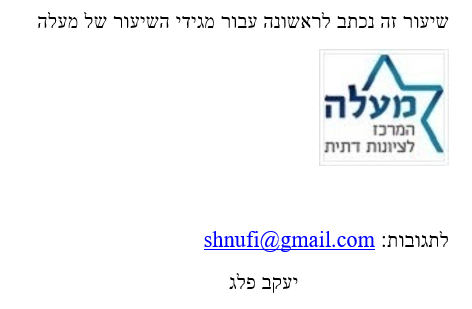 